※印は、本学において記入します。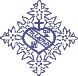 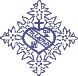 求　　人　　先ふりがなふりがなふりがなふりがなふりがな求　　人　　先名　　称名　　称名　　称代表者名代表者名求　　人　　先法 人 別法 人 別法 人 別人　　事担 当 者人　　事担 当 者求　　人　　先所 在 地所 在 地所 在 地〒〒〒〒〒〒〒〒〒〒電　話電　話求　　人　　先職 員 数職 員 数職 員 数         名         名         名         名         名入所者　　数総数　　 名総数　　 名総数　　 名総数　　 名入　　所　対 象 者入　　所　対 象 者採　　用　　条　　件採用職種採用職種採用職種雇用形態雇用形態雇用形態雇用形態正規 ・ 臨時 ・ その他（　　　）正規 ・ 臨時 ・ その他（　　　）正規 ・ 臨時 ・ その他（　　　）採　　用　　条　　件初 任 給 (       年　　　月　現行・見込 )初 任 給 (       年　　　月　現行・見込 )初 任 給 (       年　　　月　現行・見込 )初 任 給 (       年　　　月　現行・見込 )初 任 給 (       年　　　月　現行・見込 )初 任 給 (       年　　　月　現行・見込 )初 任 給 (       年　　　月　現行・見込 )初 任 給 (       年　　　月　現行・見込 )初 任 給 (       年　　　月　現行・見込 )初 任 給 (       年　　　月　現行・見込 )採用予定数採用予定数採用予定数採用予定数　　　　　　　　　名　　　　　　　　　名　　　　　　　　　名採　　用　　条　　件基　本　給基　本　給基　本　給基　本　給　　　　　　　　　　円　　　　　　　　　　円　　　　　　　　　　円　　　　　　　　　　円　　　　　　　　　　円　　　　　　　　　　円通  勤　条　件通  勤　条　件通勤時間　　　　　　分以内車通勤（ 可 ・ 不可 ）自宅外通勤（可・不可）・寮（有・無）通勤時間　　　　　　分以内車通勤（ 可 ・ 不可 ）自宅外通勤（可・不可）・寮（有・無）通勤時間　　　　　　分以内車通勤（ 可 ・ 不可 ）自宅外通勤（可・不可）・寮（有・無）通勤時間　　　　　　分以内車通勤（ 可 ・ 不可 ）自宅外通勤（可・不可）・寮（有・無）通勤時間　　　　　　分以内車通勤（ 可 ・ 不可 ）自宅外通勤（可・不可）・寮（有・無）採　　用　　条　　件　　　　　手当　　　　　手当　　　　　手当　　　　　手当　　　　　　　　　　円　　　　　　　　　　円　　　　　　　　　　円　　　　　　　　　　円　　　　　　　　　　円　　　　　　　　　　円通  勤　条　件通  勤　条　件通勤時間　　　　　　分以内車通勤（ 可 ・ 不可 ）自宅外通勤（可・不可）・寮（有・無）通勤時間　　　　　　分以内車通勤（ 可 ・ 不可 ）自宅外通勤（可・不可）・寮（有・無）通勤時間　　　　　　分以内車通勤（ 可 ・ 不可 ）自宅外通勤（可・不可）・寮（有・無）通勤時間　　　　　　分以内車通勤（ 可 ・ 不可 ）自宅外通勤（可・不可）・寮（有・無）通勤時間　　　　　　分以内車通勤（ 可 ・ 不可 ）自宅外通勤（可・不可）・寮（有・無）採　　用　　条　　件　　　　　手当　　　　　手当　　　　　手当　　　　　手当　　　　　　　　　　円　　　　　　　　　　円　　　　　　　　　　円　　　　　　　　　　円　　　　　　　　　　円　　　　　　　　　　円勤　務　時　間勤　務　時　間平日　　　　時　　分～　　時　　分土曜　　　　時　　分～　　時　　分早出　　　　時　　分～　　時　　分遅出　　　　時　　分～　　時　　分（早出：週　　　回・遅出：週　　　回）（宿直：　　週　・　月　　　　回）平日　　　　時　　分～　　時　　分土曜　　　　時　　分～　　時　　分早出　　　　時　　分～　　時　　分遅出　　　　時　　分～　　時　　分（早出：週　　　回・遅出：週　　　回）（宿直：　　週　・　月　　　　回）平日　　　　時　　分～　　時　　分土曜　　　　時　　分～　　時　　分早出　　　　時　　分～　　時　　分遅出　　　　時　　分～　　時　　分（早出：週　　　回・遅出：週　　　回）（宿直：　　週　・　月　　　　回）平日　　　　時　　分～　　時　　分土曜　　　　時　　分～　　時　　分早出　　　　時　　分～　　時　　分遅出　　　　時　　分～　　時　　分（早出：週　　　回・遅出：週　　　回）（宿直：　　週　・　月　　　　回）平日　　　　時　　分～　　時　　分土曜　　　　時　　分～　　時　　分早出　　　　時　　分～　　時　　分遅出　　　　時　　分～　　時　　分（早出：週　　　回・遅出：週　　　回）（宿直：　　週　・　月　　　　回）採　　用　　条　　件　　　　　手当　　　　　手当　　　　　手当　　　　　手当　　　　　　　　　　円　　　　　　　　　　円　　　　　　　　　　円　　　　　　　　　　円　　　　　　　　　　円　　　　　　　　　　円勤　務　時　間勤　務　時　間平日　　　　時　　分～　　時　　分土曜　　　　時　　分～　　時　　分早出　　　　時　　分～　　時　　分遅出　　　　時　　分～　　時　　分（早出：週　　　回・遅出：週　　　回）（宿直：　　週　・　月　　　　回）平日　　　　時　　分～　　時　　分土曜　　　　時　　分～　　時　　分早出　　　　時　　分～　　時　　分遅出　　　　時　　分～　　時　　分（早出：週　　　回・遅出：週　　　回）（宿直：　　週　・　月　　　　回）平日　　　　時　　分～　　時　　分土曜　　　　時　　分～　　時　　分早出　　　　時　　分～　　時　　分遅出　　　　時　　分～　　時　　分（早出：週　　　回・遅出：週　　　回）（宿直：　　週　・　月　　　　回）平日　　　　時　　分～　　時　　分土曜　　　　時　　分～　　時　　分早出　　　　時　　分～　　時　　分遅出　　　　時　　分～　　時　　分（早出：週　　　回・遅出：週　　　回）（宿直：　　週　・　月　　　　回）平日　　　　時　　分～　　時　　分土曜　　　　時　　分～　　時　　分早出　　　　時　　分～　　時　　分遅出　　　　時　　分～　　時　　分（早出：週　　　回・遅出：週　　　回）（宿直：　　週　・　月　　　　回）採　　用　　条　　件合　　　　計合　　　　計合　　　　計合　　　　計　　　　　　　　　　円　　　　　　　　　　円　　　　　　　　　　円　　　　　　　　　　円　　　　　　　　　　円　　　　　　　　　　円勤　務　時　間勤　務　時　間平日　　　　時　　分～　　時　　分土曜　　　　時　　分～　　時　　分早出　　　　時　　分～　　時　　分遅出　　　　時　　分～　　時　　分（早出：週　　　回・遅出：週　　　回）（宿直：　　週　・　月　　　　回）平日　　　　時　　分～　　時　　分土曜　　　　時　　分～　　時　　分早出　　　　時　　分～　　時　　分遅出　　　　時　　分～　　時　　分（早出：週　　　回・遅出：週　　　回）（宿直：　　週　・　月　　　　回）平日　　　　時　　分～　　時　　分土曜　　　　時　　分～　　時　　分早出　　　　時　　分～　　時　　分遅出　　　　時　　分～　　時　　分（早出：週　　　回・遅出：週　　　回）（宿直：　　週　・　月　　　　回）平日　　　　時　　分～　　時　　分土曜　　　　時　　分～　　時　　分早出　　　　時　　分～　　時　　分遅出　　　　時　　分～　　時　　分（早出：週　　　回・遅出：週　　　回）（宿直：　　週　・　月　　　　回）平日　　　　時　　分～　　時　　分土曜　　　　時　　分～　　時　　分早出　　　　時　　分～　　時　　分遅出　　　　時　　分～　　時　　分（早出：週　　　回・遅出：週　　　回）（宿直：　　週　・　月　　　　回）採　　用　　条　　件通　勤　手　当通　勤　手　当通　勤　手　当通　勤　手　当全額定額　　　　　　　円迄全額定額　　　　　　　円迄全額定額　　　　　　　円迄全額定額　　　　　　　円迄全額定額　　　　　　　円迄全額定額　　　　　　　円迄勤　務　時　間勤　務　時　間平日　　　　時　　分～　　時　　分土曜　　　　時　　分～　　時　　分早出　　　　時　　分～　　時　　分遅出　　　　時　　分～　　時　　分（早出：週　　　回・遅出：週　　　回）（宿直：　　週　・　月　　　　回）平日　　　　時　　分～　　時　　分土曜　　　　時　　分～　　時　　分早出　　　　時　　分～　　時　　分遅出　　　　時　　分～　　時　　分（早出：週　　　回・遅出：週　　　回）（宿直：　　週　・　月　　　　回）平日　　　　時　　分～　　時　　分土曜　　　　時　　分～　　時　　分早出　　　　時　　分～　　時　　分遅出　　　　時　　分～　　時　　分（早出：週　　　回・遅出：週　　　回）（宿直：　　週　・　月　　　　回）平日　　　　時　　分～　　時　　分土曜　　　　時　　分～　　時　　分早出　　　　時　　分～　　時　　分遅出　　　　時　　分～　　時　　分（早出：週　　　回・遅出：週　　　回）（宿直：　　週　・　月　　　　回）平日　　　　時　　分～　　時　　分土曜　　　　時　　分～　　時　　分早出　　　　時　　分～　　時　　分遅出　　　　時　　分～　　時　　分（早出：週　　　回・遅出：週　　　回）（宿直：　　週　・　月　　　　回）採　　用　　条　　件昇 給年　　　　　　回　　　　　　　円　　　　　　　　％年　　　　　　回　　　　　　　円　　　　　　　　％年　　　　　　回　　　　　　　円　　　　　　　　％年　　　　　　回　　　　　　　円　　　　　　　　％年　　　　　　回　　　　　　　円　　　　　　　　％賞 与年　　　回　　　ヶ月年　　　回　　　ヶ月年　　　回　　　ヶ月休日土曜・日曜・祝日・　　　曜月　　　回週休２日制:　有（　　・ 　曜） ・　無土曜・日曜・祝日・　　　曜月　　　回週休２日制:　有（　　・ 　曜） ・　無土曜・日曜・祝日・　　　曜月　　　回週休２日制:　有（　　・ 　曜） ・　無土曜・日曜・祝日・　　　曜月　　　回週休２日制:　有（　　・ 　曜） ・　無土曜・日曜・祝日・　　　曜月　　　回週休２日制:　有（　　・ 　曜） ・　無土曜・日曜・祝日・　　　曜月　　　回週休２日制:　有（　　・ 　曜） ・　無採　　用　　条　　件社 会 保 険社 会 保 険社 会 保 険社 会 保 険社 会 保 険健康・厚生・労災・雇用・退職健康・厚生・労災・雇用・退職健康・厚生・労災・雇用・退職健康・厚生・労災・雇用・退職健康・厚生・労災・雇用・退職健康・厚生・労災・雇用・退職有 給 休 暇有 給 休 暇有 給 休 暇有 給 休 暇有 給 休 暇初 年 度         日採　用　試　験求人者締切日求人者締切日年　　　　月　　　　日（　　）　ＡＭ ・ ＰＭ　　 　時　　 　分年　　　　月　　　　日（　　）　ＡＭ ・ ＰＭ　　 　時　　 　分年　　　　月　　　　日（　　）　ＡＭ ・ ＰＭ　　 　時　　 　分年　　　　月　　　　日（　　）　ＡＭ ・ ＰＭ　　 　時　　 　分年　　　　月　　　　日（　　）　ＡＭ ・ ＰＭ　　 　時　　 　分年　　　　月　　　　日（　　）　ＡＭ ・ ＰＭ　　 　時　　 　分年　　　　月　　　　日（　　）　ＡＭ ・ ＰＭ　　 　時　　 　分年　　　　月　　　　日（　　）　ＡＭ ・ ＰＭ　　 　時　　 　分年　　　　月　　　　日（　　）　ＡＭ ・ ＰＭ　　 　時　　 　分年　　　　月　　　　日（　　）　ＡＭ ・ ＰＭ　　 　時　　 　分年　　　　月　　　　日（　　）　ＡＭ ・ ＰＭ　　 　時　　 　分年　　　　月　　　　日（　　）　ＡＭ ・ ＰＭ　　 　時　　 　分年　　　　月　　　　日（　　）　ＡＭ ・ ＰＭ　　 　時　　 　分年　　　　月　　　　日（　　）　ＡＭ ・ ＰＭ　　 　時　　 　分年　　　　月　　　　日（　　）　ＡＭ ・ ＰＭ　　 　時　　 　分採　用　試　験※学内締切日※学内締切日年　　　　月　　　　日（　　）　ＡＭ ・ ＰＭ　　 　時　　 　分年　　　　月　　　　日（　　）　ＡＭ ・ ＰＭ　　 　時　　 　分年　　　　月　　　　日（　　）　ＡＭ ・ ＰＭ　　 　時　　 　分年　　　　月　　　　日（　　）　ＡＭ ・ ＰＭ　　 　時　　 　分年　　　　月　　　　日（　　）　ＡＭ ・ ＰＭ　　 　時　　 　分年　　　　月　　　　日（　　）　ＡＭ ・ ＰＭ　　 　時　　 　分年　　　　月　　　　日（　　）　ＡＭ ・ ＰＭ　　 　時　　 　分年　　　　月　　　　日（　　）　ＡＭ ・ ＰＭ　　 　時　　 　分年　　　　月　　　　日（　　）　ＡＭ ・ ＰＭ　　 　時　　 　分年　　　　月　　　　日（　　）　ＡＭ ・ ＰＭ　　 　時　　 　分年　　　　月　　　　日（　　）　ＡＭ ・ ＰＭ　　 　時　　 　分年　　　　月　　　　日（　　）　ＡＭ ・ ＰＭ　　 　時　　 　分年　　　　月　　　　日（　　）　ＡＭ ・ ＰＭ　　 　時　　 　分年　　　　月　　　　日（　　）　ＡＭ ・ ＰＭ　　 　時　　 　分年　　　　月　　　　日（　　）　ＡＭ ・ ＰＭ　　 　時　　 　分採　用　試　験試験日試験日年　　　　月　　　　日（　　）　ＡＭ ・ ＰＭ　　 　時　　 　分年　　　　月　　　　日（　　）　ＡＭ ・ ＰＭ　　 　時　　 　分年　　　　月　　　　日（　　）　ＡＭ ・ ＰＭ　　 　時　　 　分年　　　　月　　　　日（　　）　ＡＭ ・ ＰＭ　　 　時　　 　分年　　　　月　　　　日（　　）　ＡＭ ・ ＰＭ　　 　時　　 　分年　　　　月　　　　日（　　）　ＡＭ ・ ＰＭ　　 　時　　 　分年　　　　月　　　　日（　　）　ＡＭ ・ ＰＭ　　 　時　　 　分年　　　　月　　　　日（　　）　ＡＭ ・ ＰＭ　　 　時　　 　分年　　　　月　　　　日（　　）　ＡＭ ・ ＰＭ　　 　時　　 　分年　　　　月　　　　日（　　）　ＡＭ ・ ＰＭ　　 　時　　 　分年　　　　月　　　　日（　　）　ＡＭ ・ ＰＭ　　 　時　　 　分年　　　　月　　　　日（　　）　ＡＭ ・ ＰＭ　　 　時　　 　分年　　　　月　　　　日（　　）　ＡＭ ・ ＰＭ　　 　時　　 　分年　　　　月　　　　日（　　）　ＡＭ ・ ＰＭ　　 　時　　 　分年　　　　月　　　　日（　　）　ＡＭ ・ ＰＭ　　 　時　　 　分採　用　試　験試験場所試験場所選考方法選考方法選考方法選考方法書類選考・筆記（　　　　　）適性検査・面接書類選考・筆記（　　　　　）適性検査・面接採　用　試　験提出書類提出書類・履歴書（写真付）　・資格取得見込証明書・卒業見込証明書　　・学業成績証明書・健康診断証明書　　・健康診断証明書・履歴書（写真付）　・資格取得見込証明書・卒業見込証明書　　・学業成績証明書・健康診断証明書　　・健康診断証明書・履歴書（写真付）　・資格取得見込証明書・卒業見込証明書　　・学業成績証明書・健康診断証明書　　・健康診断証明書・履歴書（写真付）　・資格取得見込証明書・卒業見込証明書　　・学業成績証明書・健康診断証明書　　・健康診断証明書・履歴書（写真付）　・資格取得見込証明書・卒業見込証明書　　・学業成績証明書・健康診断証明書　　・健康診断証明書・履歴書（写真付）　・資格取得見込証明書・卒業見込証明書　　・学業成績証明書・健康診断証明書　　・健康診断証明書・履歴書（写真付）　・資格取得見込証明書・卒業見込証明書　　・学業成績証明書・健康診断証明書　　・健康診断証明書・履歴書（写真付）　・資格取得見込証明書・卒業見込証明書　　・学業成績証明書・健康診断証明書　　・健康診断証明書・履歴書（写真付）　・資格取得見込証明書・卒業見込証明書　　・学業成績証明書・健康診断証明書　　・健康診断証明書提出方法提出方法提出方法提出方法１．本人持参　２．本人郵送３，学校送付１．本人持参　２．本人郵送３，学校送付採　用　試　験提出方法提出方法1. 郵送（本人・学校）　2. 電話（本人・学校）　３. その他（　　　）通知予定日:　　　　　年　　　　　月　　　　　日頃1. 郵送（本人・学校）　2. 電話（本人・学校）　３. その他（　　　）通知予定日:　　　　　年　　　　　月　　　　　日頃1. 郵送（本人・学校）　2. 電話（本人・学校）　３. その他（　　　）通知予定日:　　　　　年　　　　　月　　　　　日頃1. 郵送（本人・学校）　2. 電話（本人・学校）　３. その他（　　　）通知予定日:　　　　　年　　　　　月　　　　　日頃1. 郵送（本人・学校）　2. 電話（本人・学校）　３. その他（　　　）通知予定日:　　　　　年　　　　　月　　　　　日頃1. 郵送（本人・学校）　2. 電話（本人・学校）　３. その他（　　　）通知予定日:　　　　　年　　　　　月　　　　　日頃1. 郵送（本人・学校）　2. 電話（本人・学校）　３. その他（　　　）通知予定日:　　　　　年　　　　　月　　　　　日頃1. 郵送（本人・学校）　2. 電話（本人・学校）　３. その他（　　　）通知予定日:　　　　　年　　　　　月　　　　　日頃1. 郵送（本人・学校）　2. 電話（本人・学校）　３. その他（　　　）通知予定日:　　　　　年　　　　　月　　　　　日頃1. 郵送（本人・学校）　2. 電話（本人・学校）　３. その他（　　　）通知予定日:　　　　　年　　　　　月　　　　　日頃1. 郵送（本人・学校）　2. 電話（本人・学校）　３. その他（　　　）通知予定日:　　　　　年　　　　　月　　　　　日頃1. 郵送（本人・学校）　2. 電話（本人・学校）　３. その他（　　　）通知予定日:　　　　　年　　　　　月　　　　　日頃1. 郵送（本人・学校）　2. 電話（本人・学校）　３. その他（　　　）通知予定日:　　　　　年　　　　　月　　　　　日頃1. 郵送（本人・学校）　2. 電話（本人・学校）　３. その他（　　　）通知予定日:　　　　　年　　　　　月　　　　　日頃1. 郵送（本人・学校）　2. 電話（本人・学校）　３. その他（　　　）通知予定日:　　　　　年　　　　　月　　　　　日頃備考